Администрация 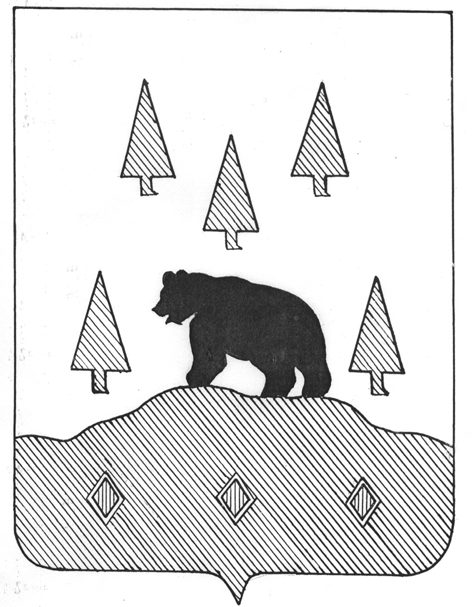 Бокситогорского муниципального района Ленинградской областиП О С Т А Н О В Л Е Н И Ег. БокситогорскОб утверждении Порядка предоставления услуг с использованием технологии социального обслуживания «Заботливый сосед» для граждан пожилого возраста и инвалидов  на территории Бокситогорского муниципального района Ленинградской области В соответствии с   пунктом 14 статьи 2  областного закона Ленинградской области от 30.12.2005 № 130-оз «О наделении органов местного самоуправления муниципальных образований Ленинградской области отдельными государственными полномочиями Российской Федерации, переданными органам государственной власти Ленинградской области, и отдельными государственными полномочиями Ленинградской области в сфере социальной защиты населения», в рамках  реализации мероприятий  муниципальной программы «Социальная поддержка отдельных категорий граждан в Бокситогорском муниципальном районе Ленинградской области на 2017-2019 годы»,  утвержденной постановлением администрации Бокситогорского муниципального района Ленинградской области от 02.12.2016  № 1478,  в целях организации социальной помощи гражданам пожилого возраста и инвалидам, проживающим на территории Бокситогорского муниципального района, в рамках инновационных технологийПОСТАНОВЛЯЮ:1.	Утвердить прилагаемый Порядок предоставления услуг с использованием технологии социального обслуживания «Заботливый сосед» для граждан пожилого возраста и инвалидов на территории Бокситогорского муниципального района Ленинградской области».2.	Контроль за исполнением  постановления возложить на заместителя главы администрации Фоменко М.Н.3. 	Постановление опубликовать (обнародовать) на официальном сайте Бокситогорского муниципального района Ленинградской области.4. 	Настоящее постановление вступает в силу со дня его официального опубликования.Глава администрации		                                                                                С.Ф. Мухин                                                  ________________________________________________________________________________Разослано: 	КСЗН-2, КФ, МАУ «ЦСОН», МАУ «ТЦСОН», регистр МНПА, Фоменко М.Н.,                  в делоУТВЕРЖДЕНпостановлением администрацииБокситогорского муниципального районаот 02.06.2017 № 665(приложение)ПОРЯДОКпредоставления услуг с использованием технологиисоциального обслуживания «Заботливый сосед» для граждан пожилого возраста и инвалидов на территории Бокситогорского муниципального района Ленинградской области1.Общие положения1.1. 	Настоящий Порядок реализации технологии социального обслуживания «Заботливый сосед» регламентирует организацию деятельности учреждений социального обслуживания населения Бокситогорского муниципального района  Ленинградской области по оказанию социальных услуг  гражданам пожилого возраста и инвалидам на территории Бокситогорского муниципального района Ленинградской области (далее – Порядок).1.2. 	Целью предоставления технологии социального обслуживания «Заботливый сосед»  является организация ухода на дому за гражданами пожилого возраста и инвалидами, которым необходим постоянный или временный уход в связи с частичной или полной утратой возможности самостоятельно удовлетворять свои основные жизненные потребности.1.3. 	Основными задачами организации предоставления технологии социального обслуживания «Заботливый сосед» являются:реализация прав граждан на социальное обслуживание в государственной системе социальной защиты в порядке и на условиях, предусмотренных настоящим Порядком; создание условий для пребывания граждан пожилого возраста и инвалидов в привычной среде жизнедеятельности; профилактика социального одиночества. 1.4. 	Определения, используемые в настоящем Порядке:Технология социального обслуживания «Заботливый сосед» – форма жизнеустройства и социальной поддержки граждан, представляющая собой организационную, практическую и координационную деятельность по оказанию услуг на дому, повышающих качество их жизни, гражданам пожилого возраста и инвалидам старше 18 лет на территории Бокситогорского муниципального района Ленинградской области (далее – Услуга).Получатель – гражданин Российской Федерации, либо иностранный гражданин, лицо без гражданства, постоянно проживающие на территории Бокситогорского муниципального района Ленинградской области, из числа одиноких или одиноко проживающих пожилых граждан (женщина 55 лет и старше, мужчина 60 лет и старше),  инвалидов старше 18 лет с установленной инвалидностью 1 и (или) 2 группы, которым необходим постоянный или временный уход в связи с частичной или полной утратой возможности удовлетворять свои жизненные потребности, не получающих услуги на дому, либо в стационарной или полустационарной форме (по информации автоматизированной информационной системы «Соцуслуги»). 2Заказчик – комитет социальной защиты населения администрации Бокситогорского муниципального района Ленинградской области, осуществляющий организацию предоставления Получателю Услуги.Организация -  муниципальное учреждение социального обслуживания, действующее на основании Устава и соглашения о совместной деятельности с Заказчиком, в рамках выделенных денежных средств на субсидии на иные цели, взявшее на себя обязательства по оказанию Услуги Получателю. Помощник – гражданин Российской Федерации, имеющий образование не ниже среднего общего, оказывающий Услугу на основании договора возмездного оказания услуг (далее - Договор).Понятия и термины, используемые в настоящем Порядке, не указанные в пункте 1.4. настоящего Порядка, принимаются в значениях, определенных действующим законодательством Российской Федерации.2. Категории Получателей Услуги2.1. 	Право на получение Услуги имеют граждане Российской Федерации, проживающие на территории Бокситогорского муниципального района Ленинградской области, либо иностранные граждане, лица без гражданства, постоянно проживающие на территории Бокситогорского муниципального района Ленинградской области, которым необходима постоянная или временная посторонняя помощь в связи с частичной или полной утратой возможности самостоятельно удовлетворять свои основные жизненные потребности, не получающие услуги на дому либо в стационарной или полустационарной форме, из числа:одиноких граждан пожилого возраста (женщины 55 лет и старше, мужчины 60 лет и старше) и инвалидов старше 18 лет;одиноко проживающих граждан пожилого возраста (женщины 55 лет и старше, мужчины 60 лет и старше) и инвалидов старше 18 лет, имеющих родственников, которые не могут обеспечить им помощь и уход;одиноко проживающих семей, в которых женщины 55 лет и старше, мужчины 60 лет и старше и инвалиды 18 лет, которые не могут обеспечить уход за собой без посторонней помощи.2.2. 	Право на внеочередное предоставление Услуги имеют: инвалиды и участники Великой Отечественной войны; инвалиды боевых действий на территории других государств; лица, награждённые знаком «Жителю блокадного Ленинграда»; несовершеннолетние узники концлагерей, гетто и других мест принудительного содержания, созданных фашистами и их союзниками в период второй мировой войны; супруги погибших (умерших) инвалидов и участников Великой Отечественной войны, не вступившие в повторный брак;родители погибшего (умершего) инвалида войны.2.3. 	Медицинскими противопоказаниями к получению (оказанию) Услуги категориям Получателей, указанным в пункте 2.1 настоящего Порядка, являются требующие лечения в специализированных организациях здравоохранения психические расстройства, тяжелая форма эпилепсии, карантинные инфекционные заболевания, хронический алкоголизм, венерические, хронические кожные заболевания, активные формы туберкулеза, а также иные тяжелые заболевания.33. 	Обстоятельства, препятствующие оказанию Услуги.3.1. 	Организация оказания Услуги не допускается: между родственниками (родственниками по прямой восходящей и нисходящей линии (родителями и детьми, дедушкой, бабушкой и внуками и др.), полнородными и неполнородными (имеющими общих отца или мать), братьями и сестрами; между усыновителями и усыновленными; в случае наличия у граждан хронического алкоголизма, карантинных инфекционных заболеваний, активных форм туберкулеза, психических расстройств, венерических и других заболеваний, требующих лечения в специализированных учреждениях здравоохранения; в случае проживания кандидата в Помощники в другом городе,  в другом населенном пункте,  в доме (собственном/многоэтажном) удаленном от места проживания гражданина, более1000 метров. 4. Условия и порядок предоставления Услуги4.1. 	Организация организует работу по предоставлению Услуги самостоятельно.4.2. 	Выявление и информирование граждан пожилого возраста и инвалидов, проживающих на территории Бокситогорского муниципального района Ленинградской области, которым необходима Услуга, осуществляется на основании (устных или письменных) обращений граждан, которым необходима Услуга, их родственников, законных представителей, общественных организаций. 4.3. 	Предоставление Услуги производится на основании личного  обращения гражданина (его законного представителя) и представления им следующих документов: письменного заявления гражданина или его законного представителя о предоставлении Услуги (приложение 1 к настоящему Порядку); документа, удостоверяющего личность гражданина (его законного представителя); заключения медицинской организации об отсутствии медицинских противопоказаний к предоставлению Услуги, в том числе, указанных в пункте 2.3. настоящего Порядка (приложение 2 к настоящему Порядку); справки учреждения медико-социальной экспертизы об установлении инвалидности                 (при наличии инвалидности);удостоверения о праве на льготы (при наличии).4.4. 	Кандидаты в Помощники предоставляют следующие документы:письменное заявление лица, желающего оказать Услугу, (в свободной форме);документ, удостоверяющий личность гражданина;документ, подтверждающий образование;заключение или справки медицинской организации об отсутствии медицинских противопоказаний для осуществления функций Помощника, в том числе психических расстройств, хронического алкоголизма, хронических инфекционных и кожных заболеваний, вирусоносительства, активных форм туберкулеза. 4.5. 	Заявление и документы, указанные в п. 4.3 и 4.4.настоящего Порядка, подаются гражданином (его законным представителем) в Организацию. 4.6. 	Прием кандидата в Помощники осуществляется Организацией с соблюдением требований, указанных в пункте 3.1. настоящего Порядка.44.7. 	Гражданин (его законный представитель) и кандидат в Помощники, несут ответственность за достоверность предоставляемых сведений. Письменно подтверждают согласие на обработку персональных данных, необходимых для  организации и предоставления Услуги.4.8. 	Предоставление Услуги гражданам, указанным в пункте 2.1. настоящего Порядка, осуществляется в соответствии с журналом учета лиц, которым необходима Услуга. Очередность граждан определяется датой регистрации обращения гражданина в журнале учета. Учет граждан, которым необходима Услуга,  и учет кандидатов в Помощники осуществляется Организацией согласно приложениям 4 и 5 к настоящему Порядку.4.9. 	Предоставление Услуги гражданам, указанным в пункте 2.1. настоящего Порядка, осуществляется бесплатно, либо на условиях частичной или полной оплаты, порядок взимания и размер которой установлены постановлением Правительства Ленинградской области от 09.12.2014 № 577 «О порядке утверждения тарифов на социальные услуги, размере платы за предоставление социальных услуг и порядке взимания платы за их предоставление» для формы социального обслуживания на дому.4.10. 	Организация не позднее трех рабочих дней со дня поступления документов, указанных в пунктах 4.3 и 4.4. настоящего Порядка, проводит обследование социально-бытовых условий проживания лиц, которым необходима Услуга, по результатам которого составляет акт (приложение 3 к настоящему Порядку).4.11.		Основанием для отказа в предоставлении Услуги являются:предоставление неполного пакета документов, указанных в пункте 4.3 настоящего Порядка;наличия медицинских противопоказаний к предоставлению Услуги, указанных в пункте 2.3 настоящего Порядка; получение социальных услуг на дому либо в стационарной или полустационарной форме (по информации, имеющейся в автоматизированной информационной системе «Соцуслуги»).4.12. 	Основанием для отказа в заключении Договора с кандидатом в Помощники является:предоставление неполного пакета документов, указанных в пункте 4.4 настоящего Порядка;несоответствие требованиям к Помощнику, указанным в пунктах  1.4 и  3.1. настоящего Порядка.4.13. 	Решение о предоставлении Услуги или об отказе в предоставлении Услуги принимает Организации в течение 3 рабочих дней со дня обследования социально-бытовых условий проживания гражданина, на основании документов, указанных в пункте 4.3 настоящего Порядка, акта обследования социально-бытовых условий проживания гражданина, при отсутствии медицинских противопоказаний, перечисленных в пункте 2.3. настоящего Порядка.4.14. 	В течение пяти календарных дней со дня принятия решения о предоставлении Услуги, либо об отказе в предоставлении Услуги, Организация направляет уведомление гражданину (его законному представителю).54.15. 	В течение одного рабочего дня со дня принятия решения о предоставлении Услуги  между Получателем (его законным представителем) и Организацией заключается договор, где Организация     в лице Помощника обязуется оказать Услугу в дни, объеме и составе, определённые индивидуальным  графиком оказания Услуги (приложение 7 к настоящему Порядку) и в соответствии с перечнем              и стоимостью социальных услуг (приложение 6 к настоящему Порядку), являющимися неотъемлемой частью договора, которые утверждены Организацией и согласованы с Получателем до подписания договора.4.16. 	Индивидуальный график оказания Услуги может пересматриваться по согласованию сторон (как по инициативе Помощника, так и на основании обращения  Получателя (его законного представителя).4.17. 	Договор с Получателем (его законным представителем) заключается на срок, необходимый Получателю, но не более чем на текущий финансовый год.4.18. 	Организация формирует личные дела Получателей, пользующихся Услугой, из следующих документов:решения  о предоставлении Услуги;документов гражданина, указанных в пунктах 4.3. и 4.4. настоящего Порядка;акта обследования социально-бытовых условий проживания гражданина, составленного в соответствии с приложением 3 к настоящему Порядку;договора об оказании Услуги.4.18.1. Личные дела Получателей хранятся в Организации в течение пяти лет после оказания Услуги.4.19. 	Посещения Помощником Получателя ежедневно фиксируются Помощником в журнале посещений с указанием всех оказанных услуг. По окончании каждого месяца Помощник представляет Организации отчет и акт сдачи – приемки предоставленной Услуги.4.20. 	Организация принимает решение о прекращении предоставления Получателю Услуги  в следующих случаях: на основании заявления Получателем (его законным представителем) об отказе от Услуги; выявление у Получателя медицинских противопоказаний к предоставлению Услуги; получение социальных услуг на дому либо в стационарной или полустационарной форме;смерти Получателя Услуги. 4.21. 	Получатель  обязан  предоставить  Заказчику и Организации возможность для осуществления контроля за предоставлением Услуги. 4.22. 	Контроль за организацией деятельности предоставления Услуги осуществляется Заказчиком. 4.23. Отчетная документация ежемесячно представляется Организацией Заказчику не позднее 5 числа следующего за отчетным месяцем по форме, утвержденной Заказчиком (приложение 8  к настоящему Порядку).64.24. 	Ежеквартально,  до 10 числа месяца, следующего за отчетным кварталом, Заказчик представляет отчет о предоставлении Услуги в комитет по социальной защите населения Ленинградской области.4.25. 	Итоговую отчетную документацию Организация предоставляет Заказчику не позднее 20 января года следующего за отчетным годом.5. Порядок финансирования5.1. 	Финансирование Услуги осуществляется путем перечисления субсидии на расчетный счет Организации в пределах средств, предусмотренных в бюджете Бокситогорского муниципального района Ленинградской области на очередной финансовый год за счет средств бюджета Ленинградской области.Стоимость Услуг для предоставления субсидии определена Приложением 6  к настоящему Порядку.5.2. 	Ответственность за целевое использование денежных средств несет Организация.5.3. Контроль над целевым расходованием бюджетных средств осуществляется Заказчиком.Приложение 1к Порядку предоставления услуг с использованием технологии социального обслуживания «Заботливый сосед» для граждан пожилого возраста и инвалидов на территории Бокситогорского муниципального района                                                                                   В _______________________________________                                                                                                                                (наименование Организации)                                                                                   от _________________________________                                                                                   __________________________________                                                                                                  (ФИО полностью)                                                                                    Дата рождения_______________________                                                                                    СНИЛС_____________________________                                                                                     паспорт:  ____________________________,                                                                                     проживающего (ей) по адресу                                                                                                                    ____________________________________	                                                                              Контактный тел.____________Заявлениео предоставлении услуги с использованием технологии социального обслуживания«Заботливый сосед» для граждан пожилого возраста и инвалидовна территории Бокситогорского муниципального района Ленинградской областиПрошу предоставить мне услуги с использованием технологии социального обслуживания «Заботливый сосед» для граждан пожилого возраста и инвалидов на территории Бокситогорского муниципального района Ленинградской области на_________________________________________________________________________________(постоянной, временной основе  – указать на какой срок)С условиями оказания, порядком и прекращением предоставления услуг с использованием технологии социального обслуживания «Заботливый сосед» для граждан пожилого возраста и инвалидов на территории Бокситогорского муниципального района Ленинградской области, перечнем оказываемых услуг ознакомлен (а).К заявлению прилагаю:2Обязуюсь в письменной форме уведомить о наступлении обстоятельств, влияющих на предоставление услуг (перемена места жительства и др.)Достоверность и полноту указанных сведений подтверждаю. На обработку, использование и хранение персональных данных о себе в соответствии со статьей 9 Федерального закона от 27 июля 2006 года  152-ФЗ «О персональных данных» (нужное подчеркнуть) согласен/ не согласен.________________ 			______________ / _____________________(дата заполнения)   			                (подпись заявителя) 		(Ф.И.О. заявителя)Заявление и документы в количестве__ шт. приняты «_»__ 2017г. и зарегистрированы в журнале регистрации под № __.Специалист___________                             __________________                          (подпись)	                                     (расшифровка подписи)Приложение 2к Порядку предоставления услуг с использованием технологии социального обслуживания «Заботливый сосед» для граждан пожилого возраста и инвалидов на территории Бокситогорского муниципального районаЗаключениео состоянии здоровья  получателя социальных услуги необходимости получения социально-медицинских услугФ.И.О. ________________________________________________________________________Дата рождения ________________________________________________________________Адрес проживания _____________________________________________________________Группа инвалидности___________________________________________________________Состояние здоровья по результатам осмотра:__________________________________________________________________________________________________________________________________________________________Диагноз:________________________________________________________________________________________________________________________________________________________Психических расстройств, хронического алкоголизма, венерических, хронических инфекционных и кожных заболеваний, вирусоносительства, активных форм туберкулеза, а также иных тяжелых заболеваний, требующих лечения в специализированных стационарных учреждениях здравоохранения, не выявлено.Нуждается в предоставлении социально-медицинских услуг:Иные рекомендации в рамках межведомственного взаимодействия:__________________________________________________________________________________________________________________________________________________________Врач                                                Подпись                                           ДатаМ.П.Приложение 3к Порядку предоставления услуг с использованием технологии социального обслуживания, «Заботливый сосед» для граждан пожилого возраста и инвалидов на территории Бокситогорского муниципального районаАКТобследования социально-бытовых условий проживания и наличия необходимости в предоставлении услуг с использованием технологии социального обслуживания «Заботливый сосед» для граждан пожилого возраста и инвалидов на территории Бокситогорского муниципального района Ленинградской области1.ФИО гражданина (полностью)_______________________________________________________Дата рождения______________________________________________________________________Пол:      - мужской                      - женскийУдостоверение личности __________ №____________ Дата выдачи _________________________Кем выдан __________________________________________________________________________Адрес проживания, телефон ___________________________________________________________2. Сведения о наличии родственников у гражданина, которому необходимы услуги с использованием технологии социального обслуживания «Здоровое долголетие» для граждан пожилого возраста и инвалидов в Ленинградской области.Степень родства_______________________________________________________Ф.И.О. _______________________________________________________________Адрес проживания_____________________________________________________Сведения о проживающих в жилом помещении: - одинокий (ая)    - одиноко-проживающий (ая)  - одиноко-проживающая семейная пара3. Способность к самообслуживанию:2Заключение по итогам проведения обследования__________________________________________________________________________________________________________________________Подписи членов комиссии:___________________________  ______________________  ______________________          Ф.И.О.                   должность                подпись___________________________  ______________________  ______________________       С   заключением   по   итогам  проведения  обследования  ознакомлен(а).    Согласен(на) на передачу и использование информации._________________________     _____________________________________________       (Подпись)                                                     (Расшифровка подписи) Дата "____" __________ 2017 гПриложение 4к Порядку предоставления услуг с использованием технологии социального обслуживания, «Заботливый сосед» для граждан пожилого возраста и инвалидов на территории Бокситогорского муниципального районаОрганизация социального обслуживанияЖУРНАЛучета лиц, которым необходимы услуги с использованием технологиисоциального обслуживания «Заботливый сосед»для граждан пожилого возраста и инвалидовна территории Бокситогорского муниципального района Ленинградской области                                                                                          Начат «___»______________ 2017 г.Окончен»___»_______________ 2017 г.Организация социального обслуживанияЖУРНАЛучета лиц, кандидатов в Помощники для реализации услуг с использованием технологиисоциального обслуживания «Заботливый сосед»для граждан пожилого возраста и инвалидовна территории Бокситогорского муниципального района Ленинградской области                                                                                          Начат «___»______________ 2017 г.Окончен»___»_______________ 2017 г.Приложение 5к Порядку предоставления услуг с использованием технологии социального обслуживания, «Заботливый сосед» для граждан пожилого возраста и инвалидов на территории Бокситогорского муниципального районаОрганизация социального обслуживанияЖУРНАЛучета лиц, получающих услуги с использованием технологии социального обслуживания «Заботливый сосед» для граждан пожилого возраста и инвалидовна территории Бокситогорского муниципального района Ленинградской области                                                                                             Начат «___»______________ 2017 г.Окончен»___»_______________ 2017 г.Приложение 6к Порядку предоставления услуг с использованием технологии социального обслуживания, «Заботливый сосед» для граждан пожилого возраста и инвалидов на территории Бокситогорского муниципального районаПеречень и стоимость услуг, предоставляемых в рамкахтехнологии социального обслуживания «Заботливый сосед»для граждан пожилого возраста и инвалидовна территории Бокситогорского муниципального района Ленинградской области,для предоставления субсидии Приложение 7к Порядку предоставления услуг с использованием технологии социального обслуживания, «Заботливый сосед» для граждан пожилого возраста и инвалидов на территории Бокситогорского муниципального районаУТВЕРЖДАЮ                                                                             Руководитель организации социального обслуживанияИндивидуальный график по оказанию услуг с использованием технологиисоциального обслуживания «Заботливый сосед»для граждан пожилого возраста и инвалидов  на территории Бокситогорского муниципального района Ленинградской областиПолучатель (ФИО) полностью_______________________ № в журнале регистрации_____Адрес фактического проживания_________________________________________________Получатель (законный представитель) ________________                 _________                                                             (ФИО полностью)                            (подпись)Помощник   (непосредственный исполнитель)               ________________                 ________                                                                                       (ФИО полностью)                                (подпись)Дата "____" __________ 2017 гПриложение 8к Порядку предоставления услуг с использованием технологии социального обслуживания, «Заботливый сосед» для граждан пожилого возраста и инвалидов на территории Бокситогорского муниципального районаОтчето  внедрении технологии социального обслуживания «Заботливый сосед»для граждан пожилого возраста и инвалидов  на территории Бокситогорского муниципального района Ленинградской области____________________________________________________________(наименование организации)за _________________________ 20__ г.Руководитель              _______________                    ______________                                                           (подпись)                                (расшифровка подписи)Главный бухгалтер      _______________                  ______________                                                 (подпись)                                  (расшифровка подписи)м.п.  02 июня 2017 года№665Наименование документаКоличество экземпляровКопия паспорта гражданина Российской Федерации (страницы 2, 3 и страницы, содержащие отметки о регистрации) либо, при отсутствии паспорта,  иной документ, удостоверяющий личность заявителя (вид на жительство в РФ, временное удостоверение личности гражданина Российской Федерации)Медицинское заключение о необходимости в предоставлении услуг с использованием технологии социального обслуживания «Здоровое долголетие» для граждан пожилого возраста и инвалидов в Ленинградской области и отсутствии противопоказанийКопия справки учреждения медико-социальной экспертизы об установлении инвалидности (для инвалидов)Копия документа, подтверждающего внеочередное право предоставления услуг с использованием технологии социального обслуживания «Заботливый сосед» для граждан пожилого возраста и инвалидов Наименование услугиОбъем предоставления услугиПериодичность предоставления услугиСрок предоставления услугиФизиопроцедурыМассажФитопроцедурыЛечебная физкультураВодные процедурыПрочееМожет ли гражданин осуществлять действия, в т.чСамостоятельноСамостоятельноС трудомС трудомС посторонней помощьюС посторонней помощьюМожет ли гражданин осуществлять действия, в т.чданетданетданетЛечь/встать с постели  Одеваться и раздеваться Помыть посуду                        Пользоваться газовой плитой          Самостоятельно принимать пищу   Самостоятельно готовить пищу   Топить печь                          Принести в дом дрова, уголь        Принести воду                        СтиратьПровести уборку жилого помещения     Осуществлять денежные расчеты        Передвигаться внутри жилого помещенияПеремещаться из кровати в кресло-коляску и обратно   Пользоваться туалетомПользоваться судном№ п/пФ.И.О. гражданинаСоциальная категорияДомашний адрес, телефон (адрес фактического проживания)Дата обращенияСоциальное положениеФ.И.О. и котактные данные родственников, законного представителя и т.д.1234567№ п/пФ.И.О. кандидата в ПомощникиДомашний адрес, телефон (адрес фактического проживания)Краткая характеристика кандидата в Помощники (семейное положение, наличие жилого помещения, место работы, доход и др.)№ п/пФ.И.О. гражданинаДомашний адрес, телефон (адрес фактического проживания)Реквизиты договораСрок действия договораПомощник, осуществляющий уход(Заботливый сосед)Услуги, предоставляемые в рамках технологии социального обслуживания «Заботливый сосед» для граждан пожилого возраста и инвалидов на территории Бокситогорского муниципального района Ленинградской областиПримечание (в случае отказа гражданина от получения услуги, отказа гражданину в предоставлении услуги)12345678№ п/пНаименование услугиСреднее время оказания услугиМаксимальное количество социальных услуг в месяцСтоимость1. Социально-бытовые услуги:1. Социально-бытовые услуги:1. Социально-бытовые услуги:1. Социально-бытовые услуги:1. Социально-бытовые услуги:1.1. покупка за счет средств получателя социальных услуг и доставка на дом продуктов питания, лекарственных препаратов, промышленных товаров первой необходимости, средств санитарии и гигиены, средств ухода, книг, газет, журналов151050,191.2. оказание помощи по стирке и мелкому ремонту одежды или сдача вещей в стирку (химчистку) за счет средств получателя услуги 10233,461.3.помощь в приеме пищи (кормление)159350,191.4. приготовление пищи;6010200,771.5.разогрев пищи59316,731.6.покупка за счет средств получателя социальных услуг топлива, топка печей, обеспечение водой (в жилых помещениях без центрального отопления и (или) водоснабжения)3510117,121.7.уборка жилого помещения309100,381.8. предоставление гигиенических услуг лицам, не способным по состоянию здоровья осуществлять их203166,921.9.оплата за счет средств получателя социальных услуг почтовой корреспонденции, оплата  жилищно-коммунальных услуг.15150,192. Социально-медицинские услуги:2. Социально-медицинские услуги:2. Социально-медицинские услуги:2. Социально-медицинские услуги:2. Социально-медицинские услуги:2.1.измерение температуры тела, артериального давления, контроль за приемом лекарственных препаратов 53116,73303. Социально-психологические услуги:3. Социально-психологические услуги:3. Социально-психологические услуги:3. Социально-психологические услуги:3. Социально-психологические услуги:3.1.прогулка309100,38Виды работ(перечень услуг)Количество раз в неделюКоличество раз в месяцВсего часов по плануприготовление пищикормление……..……..……..……..Наименование услугиСтоимость разовой услуги (рублей) Объем  предоставленных услугОбъем  предоставленных услугОбъем  предоставленных услугОбъем финансового обеспечения за ___________ месяц, тыс.руб.Наименование услугиСтоимость разовой услуги (рублей) Время оказания услугКол-во услуг в месяцКол-во  обслуживаемых в  месяцОбъем финансового обеспечения за ___________ месяц, тыс.руб.Социально-бытовые услуги Социально-бытовые услуги Социально-бытовые услуги Социально-бытовые услуги Социально-бытовые услуги Социально-бытовые услуги ИТОГО:Социально-медицинские услуги                       Социально-медицинские услуги                       Социально-медицинские услуги                       Социально-медицинские услуги                       Социально-медицинские услуги                       Социально-медицинские услуги                       ИТОГОСоциально-психологические  услуги Социально-психологические  услуги Социально-психологические  услуги Социально-психологические  услуги Социально-психологические  услуги Социально-психологические  услуги ИТОГОВСЕГО